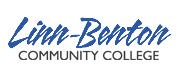 Welcome to Introduction to Contemporary Mathematics!Course: Math 105				CRN: 30144Quarter: Winter 2019			Class Times: 11-12:50  M,WLocation: WOH-120Instructor: Moayad Odeh			Office: WOH-103Phone: 541-917-4984		                 Office Hours: 1:00 -1:30  M,WEmail: odehm@linnbenton.eduPrerequisites:  Math 095 or Math 098			Materials:CalculatorMy Open Math Account (Free)(Optional) Math in Society by David Lippman hard copy available at http://www.opentextbookstore.com/mathinsociety/Course Description:This is a survey course in mathematics for students in the liberal arts and other non-science majors. Topics are selected from areas such as critical thinking, analysis of growth, personal finance, probability, and statistics.Grading Weights:	Homework				30%Activities & ICAs			15%	Tests				           30% (15% each) 	Final Exam		            	25%Scale:	90%-100% A	80%- 89%  B	70%- 79%  C	60%- 69%  D	  0 – 59%    FNo Y or WP grades will be given in this class.Disability Services:You should meet with your instructor during the first week of class if you have a documented disability and need accommodations, your instructor needs to know medical information about you, or you need special arrangements in the event of an emergency. If you have not accessed services and think you may need them, please contact Disability Services, 917-4789.   If you have documented your disability, remember that you must complete a Request for Accommodations form every term in order to receive accommodations.LBCC maintains a policy of nondiscrimination and equal opportunity in employment and admissions, without regard to race, color, sex, marital and/or parental status, religion, national origin, age, mental or physical disability, Vietnam era, or veteran status. (See Administrative Rule No. E029 and Board Policy Series No. 6090.)Students Rights and Responsibilities:Students are encouraged to read the statement on Student Rights, Responsibilities, and Conduct. This statement addresses the rights, responsibilities, and conduct of Linn-Benton students, and the procedures for resolving disputes or conflict between students, faculty, and staff.This statement can be found at http://www.linnbenton.edu/studentrights/Tentative Calendar:MTH 105: Upon completion of the course, the student will be able to:Demonstrate an understanding of how mathematics and numbers are used in daily life and to model real-life financial situations.Demonstrate an ability to understand and interpret data presented in various forms. Demonstrate an understanding of basic statistics and logic. Apply a healthy skepticism for data and statistics offered in the media.Homework:Homework will be done online and all homework from the previous week will be due the following Sunday at midnight. You are allowed 3 late passes for the entire term.Activities & ICAs:There are many activities throughout the course.  Each activity will be worth 50 points. There are also many in class assignments, they will be worth either 5 or 10 points depending on the assignment.  Late activities and icas will be accepted until the day of the test for their section. They will be marked down by 20%.Tests:This course will have 2 tests and a final exam. Please speak to me BEFOREHAND if you have to miss a test. All tests are taken in our classroom during class time.WeekMondayWednesday1Course Intro Problem SolvingProblem Solving2Logic  Logic3HOLIDAYGrowth Models4Growth ModelsReview for Test 1Test 15FinanceFinance6Stats: Collecting DataStats: Describing Data7HOLIDAYProbability8ProbabilityReview Test 2Test 29Normal DistributionsNormal Distributions10FractalsFractalsReview for Final ExamFinalsFinal ExamFinal Exam